Prefeitura Municipal de Ponte Nova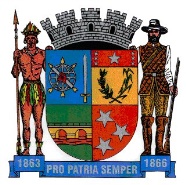 SECRETARIA DE EDUCAÇÃOEstado de Minas Gerais                                                                      6º ANO –AS FRAÇÕES E A PORCENTAGEMToda fração é considerada um elemento do conjunto dos números racionais, que é representado pela letra Q. A palavra porcentagem apresenta ligações estreitas com a ideia de fração, uma vez que significa partes de 100. Ora, se é parte de um todo então é uma fração.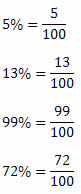 Como a porcentagem pode ser escrita na forma de fração, podemos realizar facilmente cálculos que envolvam essas ideias. Veremos alguns exemplos de como isso pode ser feito.

Exemplo 1. Sabe-se que 55% dos estudantes de uma sala são do sexo feminino. Como na classe há 40 estudantes, quantas meninas há nessa sala?

Solução: Vamos fazer uma interpretação simples do problema. Foi dito que:

55% dos alunos são do sexo feminino. Ou seja:

Número de meninas = 55% de 40

Nesse tipo de problema, a palavra “de” representa a operação de multiplicação.

Assim, teremos:       55% de 40 = 55% ∙ 40 Dessa forma não é possível realizar o cálculo. Devemos, então, escrever a porcentagem na forma de fração.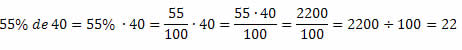 Assim, podemos afirmar que nessa sala há 22 alunos do sexo feminino.ATIVIDADES1. Calcule: a) 30% de 1500.     b) 12% de 120.      c) 27% de 900.      d) 55% de 300.     e) 98% de 450.2) Resolva as situações problema abaixo: a) Se uma empresa possui 100 funcionários e 30% são mulheres, qual a porcentagem de homens nessa fábrica? R:Prefeitura Municipal de Ponte NovaSECRETARIA DE EDUCAÇÃOEstado de Minas Gerais                                                                      6º ANO –b) Catarina recebe R$ 1.200,00 por mês, este mês ela receberá um aumento de 20%. Quanto ela receberá de aumento?R: c) Maria quer comprar um celular, fez uma pesquisa e encontrou em uma loja por R$ 1.800,00, ela conseguiu um desconto de 15%. Quanto Maria pagará pelo celular?R:d) Marcos tem um álbum, já comprou 300 figurinhas, mas 40% delas são repetidas. Quantas figurinhas repetidas ele tem? R :3) Uma fez uma liquidação, dando 36% de desconto em todos os produtos, observe uma lista dos produtos vendidos pela loja:        Escreva abaixo o valor de cada produto, já com o desconto a) Chinelo R$_______________        b) Vestido R$_______________ c) Camisa R$_______________        d) Casaco R$_______________ e) Tênis R$_______________            f) Bolsa R$_______________ 4)  25 representa quantos por cento de 200?a) 12,5%
b) 15,5%
c) 16%
d) 20%Prefeitura Municipal de Ponte NovaSECRETARIA DE EDUCAÇÃOEstado de Minas Gerais                                                                      6º ANO –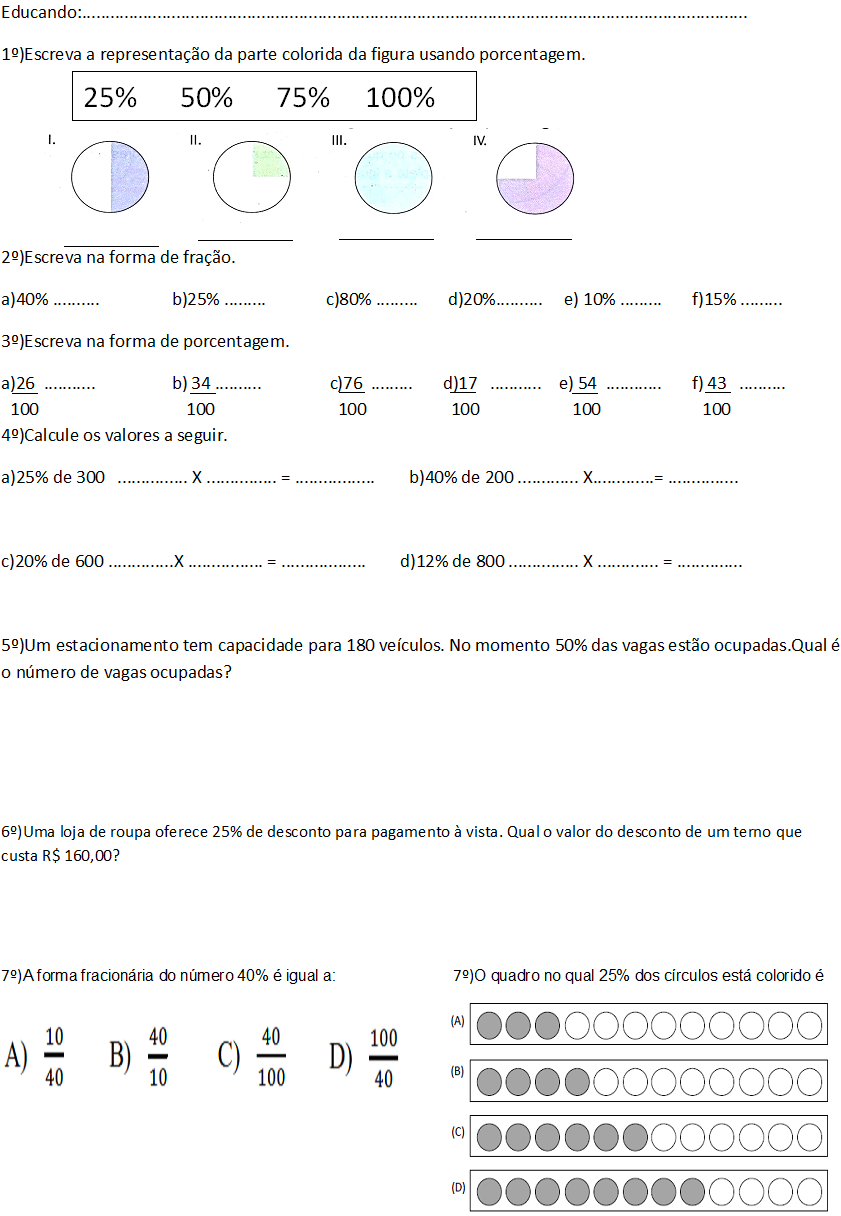 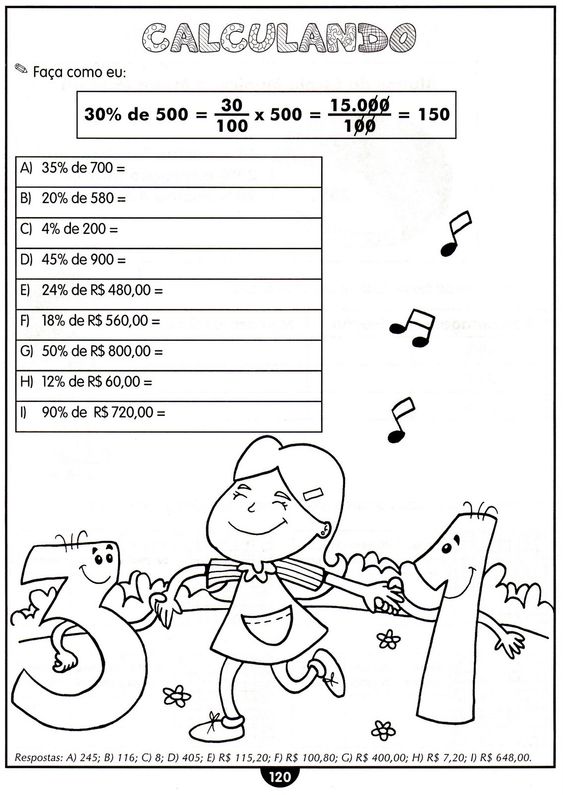 Prefeitura Municipal de Ponte NovaSECRETARIA DE EDUCAÇÃOEstado de Minas GeraisAtividades de Matemática 6° anoSimplificação de FraçõesPrezados Alunos e Alunas“Vencer não é algo da noite para o dia. É algo que se conquista a cada minuto.” Assistir com bastante atenção o vídeo aula sobre simplificação de frações do link https://youtu.be/IgPRSXczWh8?t=74 Simplifique as frações até torna-las irredutíveis:8/2420/10032/80Identifique, a fração que simplificada, corresponde à fração irredutível  3/5. 25/2024/30080/4860/100 Escreva a fração irredutível equivalente a 360/540Chinelo R$ 40,00    Vestido R$ 165,00    Tênis R$ 120,00    Camisa R$ 60,00   Casaco R$  300,00    Bolsa R$ 80,00